Ss. Robert and William Upper School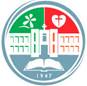 COMMUNITY SERVICE VERIFICATION FORMTo be completed by the student.Student Name ______________________________ Grade _________ Homeroom #_______________Give a brief description of the type of service / project in which you participated:__________________________________________________________________________________________________________________________________________________________________________What did you learn from providing this service?_______________________________________________________________________________________________________________________________________________________________________________________________________________________________________________________________Signature of Student __________________________________ Date ________________________To be completed by the organization contact person.Name the organization _________________________ Supervisor’s name______ ___________________Address of organization / contact person: Daytime phone number to reach contact person:_________________________________ (______)__________-___________________________________________ E-mail address: ____________________________Date of activity/work ___________________  Times __________________________________________Total minutes/hours completed by the student    Signature of Organization Contact Person __________________________________ Date ____________Students must complete their service outside the home. Babysitting, lawn care, car washing/cleaning, or doing other household chores are family responsibilities and are not considered community service.Signature of parent/guardian after activity and form are completed: _____________________________Email address or phone number of parent/guardian __________________________________________When all the above is completed, submit the form to Mrs. Garuckas for final approval. It will then be sent to Mrs. Fink to record on RenWeb. Please allow two days for the information to be posted.Date received_________________________ Signature of Mrs. Garuckas _____________________________